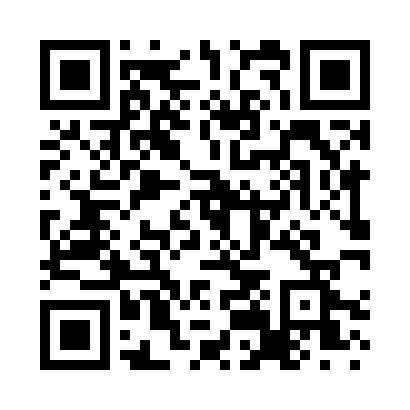 Prayer times for Saaropaa, EstoniaWed 1 May 2024 - Fri 31 May 2024High Latitude Method: Angle Based RulePrayer Calculation Method: Muslim World LeagueAsar Calculation Method: HanafiPrayer times provided by https://www.salahtimes.comDateDayFajrSunriseDhuhrAsrMaghribIsha1Wed2:475:161:066:218:5811:192Thu2:465:141:066:239:0011:203Fri2:445:111:066:249:0211:214Sat2:435:091:066:259:0511:225Sun2:425:061:066:279:0711:236Mon2:415:041:066:289:0911:247Tue2:415:021:066:299:1111:248Wed2:404:591:066:309:1311:259Thu2:394:571:066:329:1611:2610Fri2:384:551:066:339:1811:2711Sat2:374:531:066:349:2011:2812Sun2:364:501:066:359:2211:2913Mon2:354:481:066:369:2411:3014Tue2:344:461:066:389:2611:3115Wed2:334:441:066:399:2811:3216Thu2:334:421:066:409:3011:3317Fri2:324:401:066:419:3211:3418Sat2:314:381:066:429:3411:3419Sun2:304:361:066:439:3611:3520Mon2:304:341:066:449:3811:3621Tue2:294:331:066:459:4011:3722Wed2:284:311:066:469:4211:3823Thu2:284:291:066:479:4411:3924Fri2:274:271:066:489:4611:4025Sat2:264:261:066:499:4811:4026Sun2:264:241:066:509:4911:4127Mon2:254:231:076:519:5111:4228Tue2:254:211:076:529:5311:4329Wed2:244:201:076:539:5511:4430Thu2:244:181:076:549:5611:4431Fri2:234:171:076:559:5811:45